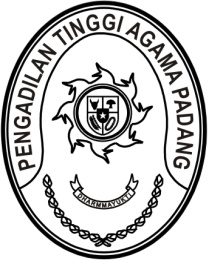 S  U  R  A  T      T  U  G  A  SNomor : W3-A/1834/PS.00/7/2023Menimbang 	: 	bahwa guna konsolidasi dan menunjang kelancaran pelaksanaan tugas Peradilan Agama se Sumatera Barat, Pengadilan Tinggi Agama Padang akan menyelenggarakan kegiatan pembinaan;Dasar 	: 	Peraturan Mahkamah Agung RI Nomor 8 Tahun 2016 tentang Pengawasan dan Pembinaan Atasan Langsung di Lingkungan Mahkamah Agung dan Badan Peradilan Di Bawahnya;MEMBERI TUGASKepada 	: 	1.	Nama	:	Drs. Syafri Amrul, M.H.I.			NIP	:	19584101987031006			Pangkat/Gol. Ru.	:	Pembina Utama (IV/e)			Jabatan	:	Hakim Tinggi 		2.	Nama	:	Drs. H. Sulem Ahmad, S.H., M.A.			NIP	:	195607291986031002			Pangkat/Gol. Ru.	:	Pembina Utama (IV/e)			Jabatan	:	Hakim Tinggi		3.	Nama	: Drs. Bahrul Amzah, M.H.			NIP	:	195810201989031003			Pangkat/Gol. Ru	:	Pembina Utama (IV/e)			Jabatan	:	Hakim Tinggi		4. Nama	:	Drs. H. Abdul Jabar, M.H.			NIP	:	196303081989031004			Pangkat/Gol. Ru	:	Pembina Utama (IV/e)			Jabatan	:	Hakim Tinggi		5. Nama	:	Dr. Drs. H. Abdul Hadi, M.H.I.			NIP	:	196212281993031004			Pangkat/Gol. Ru	:	Pembina Utama Madya (IV/d)			Jabatan	:	Hakim Tinggi		6. Nama	:	Drs. Najamuddin, S.H., M.H.			NIP	:	196301161991031003			Pangkat/Gol. Ru	:	Pembina Utama (IV/e)			Jabatan	:	Hakim Tinggi Untuk 	: 	Melaksanakan pembinaan pada tanggal 18 Juli 2023 di Bukittinggi, Provinsi Sumatera Barat.       17 Juli 2023       Ketua,Dr. Drs. H. Pelmizar, M.H.I.							NIP. 195611121981031009Tembusan:1. Yml. Ketua Kamar Agama Mahkamah Agung RI;2. Yth. Direktur Jenderal Badan Peradilan Agama Mahkamah Agung RI.